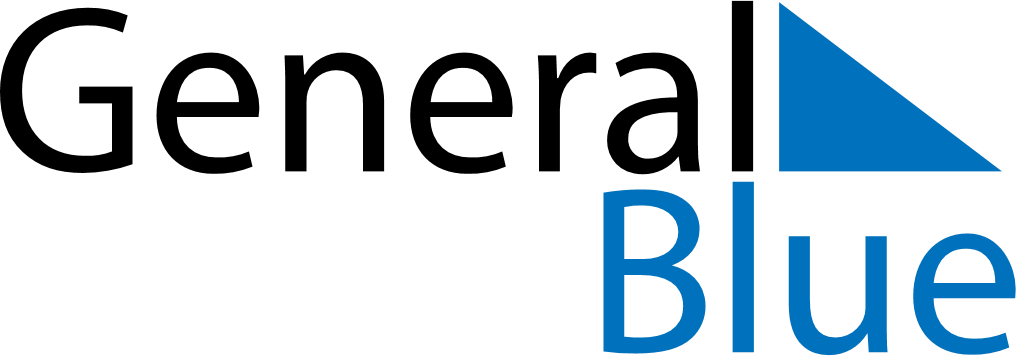 November 2021November 2021November 2021RussiaRussiaMONTUEWEDTHUFRISATSUN1234567Unity Day89101112131415161718192021222324252627282930